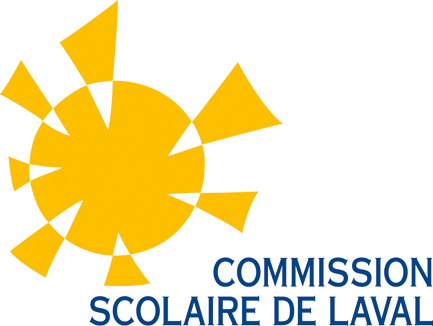 Situation en aide à l’apprentissageLa malbouffe, pour ou contre?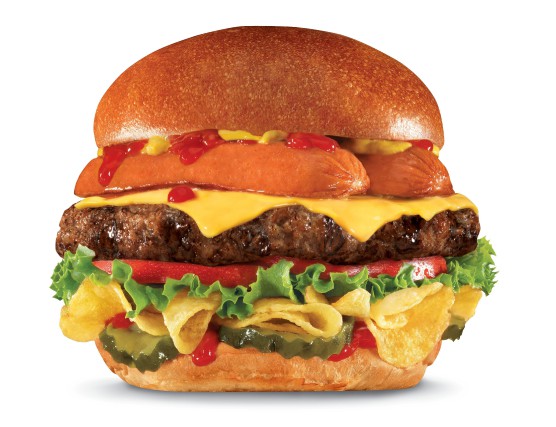 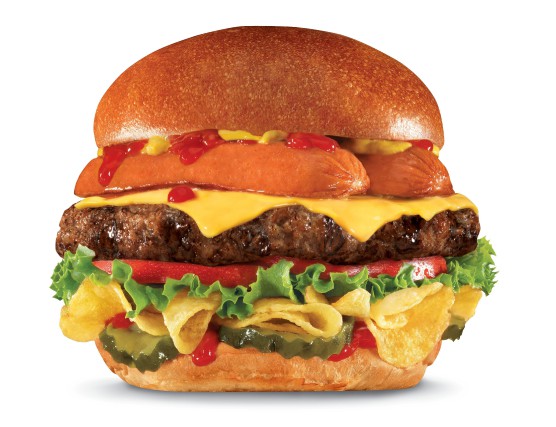 Centre de formation Le TremplinDécembre 2017Adapté par Vanessa Lefort, Centre Les BergesJuin 2018Mise en situationDans nos villes et même dans les régions les plus éloignées, la malbouffe est omniprésente. On l’a chassée des écoles, on poursuit le travail dans les arénas et on vise aussi les restaurants du quartier. On se bat pour stopper l’obésité chez les jeunes parce qu’on la relie directement à la malbouffe et si l’on chasse cet adversaire redoutable, les jeunes retrouveront leur taille fine et la santé. Tout autour de l’école, on construit donc un bouclier protecteur contre l’insidieuse malbouffe. Mais l’ennemi est-il devant ou derrière le bouclier? La sédentarité n’est-elle pas plutôt à remettre en cause? Voilà donc un sujet de débat important. Tout au long de cette situation d’apprentissage, vous serez amenés à réfléchir à la situation afin d’être en mesure de prendre position pour ou contre la malbouffe.Dans cette situation d’aide en apprentissage de fin de parcours, vous franchirez toutes les étapes nécessaires pour vous forger une opinion sur la malbouffe dans les écoles et les arénas. Pour ce faire, vous devrez :lire le texte «Se préparer à la jungle» (tâche 1);écouter le reportage «Malbouffe dans les arénas» (tâche 2);lire le texte «Le fléau du 21e siècle» (tâche 3);écrire une lettre pour exprimer votre opinion (tâche 4);prendre la parole devant vos pairs pour convaincre (tâche 5).Vous serez également amenés à pratiquer l’oral grâce à différentes capsules sur les éléments paraverbaux (prosodiques et vocaux). Cela vous permettra de vous entrainer à prendre la parole individuellement et en interaction ainsi qu’à adapter votre prise de parole pendant la communication.But : Cette situation d’aide en apprentissage vous permettra de faire un retour sur vos apprentissages et de vous préparer à l’épreuve de fin de cours.Préparation à l’apprentissage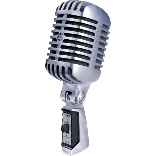 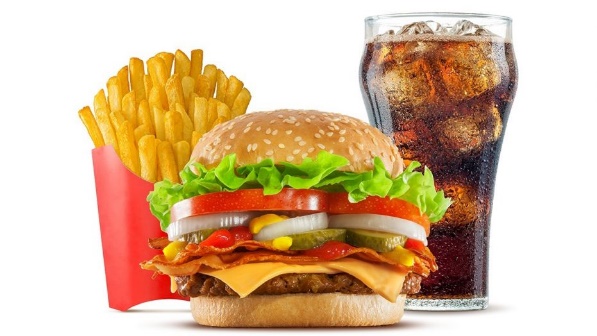 Avant d’entreprendre les tâches de cette situation en aide à l’apprentissage, faites la liste de vos connaissances sur la malbouffe et sur le texte argumentatif. Cette liste vous aidera à déterminer ce que vous devrez rechercher dans les textes que vous lirez ou dans les documents audiovisuels que vous consulterez.Cette activité peut se faire à l’oral en grand groupe.Que connaissez-vous sur la malbouffe?Êtes-vous amateur de restauration rapide? Quels sont vos restaurants préférés?Qu’est-ce qui vous plaît dans cette nourriture?Quelles sont les conséquences de la malbouffe sur la santé?Vous aurez à vous prononcer sur le sujet pour convaincre ou dissuader de manger de la malbouffe. Quelle est votre opinion sur ce sujet?Pour vous, que signifie «argumenter»?Quand vous avez à argumenter, que ce soit à l’école ou dans votre vie de tous les jours, quel genre d’arguments ou procédés argumentatifs (fait, exemple, valeur, références, etc.) utilisez-vous ? Où trouvez-vous ces arguments ?Vous est-il déjà arrivé d’amener quelqu’un à changer d’avis? Comment avez-vous fait?Selon vous, qu’est-ce qu’un bon argument? Selon vous, qu’est-ce qu’une bonne argumentation?Questions 6 à 10 : ces connaissances doivent être assez claires pour vous. Si ce n’est pas le cas, il serait judicieux de revoir les notions sur l’argumentation avant de commencer les tâches proposées.Pratiquer l’oral – Le volumeLe volume est l’intensité de la voix.Objectifs : Permettre à l’élève de :comprendre ce qu’est le volume; comprendre les impacts d’un volume faible, fort ou adéquat sur la réception des propos; prendre conscience de son propre volume pour l’améliorer; Tâche :  Écoutez différents messages Écoutez les 3 messages (voir l’enseignant pour la clé USB).Complétez la grille d’écoute.Un retour en grand groupe est possible, sinon, faites vérifier vos réponses par votre enseignant(e).Pour en savoir plus sur le volume, visitez le lien suivant : http://edu1022.teluq.ca/oral/didactique-de-loral/quentend-on-par-elements-prosodiques-exactement/Le volume – Grille d’écouteDe quel élément paraverbal est-il question dans ces trois extraits?________________________________________________________________Quel est la problématique relative au volume dans chacun des extraits que vous avez entendus?Avez-vous bien compris les propos de chacun des extraits? Expliquez votre réponse.________________________________________________________________________________________________________________________________________________________________________________________________Quel est l’effet du volume sur la compréhension du message?________________________________________________________________________________________________________________________________________________________________________________________________À quel extrait associez-vous généralement votre propre volume?________________________________________________________________Comment vous y prendrez-vous pour maintenir et améliorer votre volume?________________________________________________________________Tâche 1	Lire pour se forger une opinion2 heuresPour en savoir davantage sur la malbouffe dans les écoles, lisez le texte «Se préparer à la jungle». CONSIGNESLisez le texte «Se préparer à la jungle».Lisez les questions.STRATÉGIE : Pendant votre lecture, annotez le texte. Notez :La source ;La thèse défendue ;Les faits (informations importantes, données statistiques, etc.) ; Les arguments (pour, contre) ;Les stratégies et les procédés utilisés pour convaincre le lecteur ou l’auditeur ;Tout autre élément jugé important.Répondez aux questions.Vous disposez de 2 heures pour réaliser cette tâche.Bonne lecture!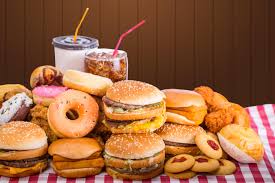 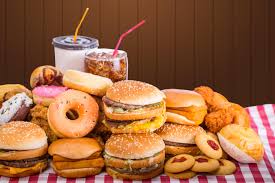 Se préparer à la jungle !Martin-Thomas Côté, animateur radioLa Presse (site web)Le Quotidien, 27 novembre 2015 Se préparer à la jungle - QuestionnaireCOMPRENDREQui sont les destinataires de ce texte?_______________________________________________________________Quelle est la thèse défendue par l’auteur?_______________________________________________________________Quels sont les principaux arguments utilisés par l’auteur pour défendre sa thèse? Quel est leur fondement?Trouvez une séquence explicative et démontrez comment elle appuie l’opinion de l’auteur.________________________________________________________________________________________________________________________________________________________________________________________________________________________________________________________________________________________________________________________________________________________________________________________________Plusieurs procédés argumentatifs peuvent être utilisés par l’auteur (procédé graphique, exemple, définition, citation, appel à l’autorité, questionnement).  Choisissez un procédé utilisé dans le texte et expliquez comment il permet d’appuyer la thèse de l’auteur.Procédé : ________________________________________________________Extrait : ________________________________________________________________________________________________________________________________________________________________________________________________________________________________________________________________Explication :________________________________________________________________________________________________________________________________________________________________________________________________________________________________________________________________________________________________________________________________INTERPRÉTERDégagez avec précision l’intention de communication de l’auteur. ________________________________________________________________________________________________________________________________Dites comment l’argumentation et le ton adopté servent cette intention. Justifiez à l’aide d’éléments tirés du texte.________________________________________________________________________________________________________________________________________________________________________________________________________________________________________________________________________________________________________________________________________________________________________________________________________________________________________________________________________________________________________________________________________________________________________________________________________________________________________________________________Expliquez le sens des expressions suivantes :Cette bulle que l’on crée autour de l’individu (paragraphe 1) :	________________________________________________________________________________________________________________________________fléau (paragraphe 2) : ________________________________________________________________________________________________________________________________la jungle (paragraphe 5):	________________________________________________________________________________________________________________________________                                      RÉAGIRLa lecture du texte vous a permis de vous informer sur la malbouffe près des écoles et de vous forger une opinion. Quelle est votre réaction à ce sujet? Justifiez vos propos en vous appuyant sur vos connaissances, vos champs d’intérêt, vos expériences, vos repères culturels, vos valeurs et sur des éléments du texte.________________________________________________________________________________________________________________________________________________________________________________________________________________________________________________________________________________________________________________________________________________________________________________________________________________________________________________________________________________________________________________________________________________________________________________________________________________________________________________________________________________________________________________________________________________________________________________________________________________________________________________________________________________________________________________________________________________________________________________________________________________________________________________________________________________________________________________________________Pratiquer l’oral – Le débitLe débit est la vitesse d’élocution, soit la vitesse à laquelle une personne parle. C’est la vitesse à laquelle sont produits les sons, les syllabes, les mots et les phrases (Rochette, 1992) Le débit représente donc la quantité de syllabes prononcées par seconde (Léon, 1992).Objectifs : Permettre à l’élève de :comprendre ce qu’est le débit; se rendre compte des impacts d’un débit lent, régulier ou rapide sur la réception des propos; prendre conscience de leur propre débit pour l’améliorer.Tâche :  Écoutez le 3 extraits sonores (voir l’enseignant pour la clé USB).Prenez des notes au sujet de ce que vous remarquez dans chacun des extraits.Complétez la grille d’écoute.Un retour en grand groupe est possible, sinon faites vérifier vos réponses par votre enseignant(e).Pour en savoir plus sur le débit, visitez le lien suivant : http://edu1022.teluq.ca/oral/didactique-de-loral/activite-dapprentissage-1/Le débit – Grille d’écouteDe quel élément paraverbal est-il question dans ces trois extraits?________________________________________________________________Quel est le débit de chacun des extraits que vous avez entendus (lent, moyen, rapide)?Avez-vous bien compris les propos de chacun des extraits? Expliquez votre réponse.________________________________________________________________________________________________________________________________________________________________________________________________Connaissez-vous des personnalités publiques qui ont un débit semblable…à l’extrait 1 : _______________________________________________à l’extrait 2 : _______________________________________________à l’extrait 3 : _______________________________________________À quel extrait associez-vous généralement votre propre débit?________________________________________________________________Comment vous y prendrez-vous pour maintenir et améliorer votre débit?Tâche 2	Écouter pour s’informer1 heurePour en savoir davantage sur la malbouffe dans les arénas, écoutez le reportage «La malbouffe dans les arénas».CONSIGNESRegardez le reportage « La malbouffe dans les arénas ».Le Reportage est disponible sur Curio.caLisez les questions.STRATÉGIE : Pendant l’écoute, prenez des notes sur une feuille mobile ou une fiche.Après l’écoute, apportez au besoin quelques précisions à vos notes.Remplissez le questionnaire.Vous disposez de 1 heure pour réaliser cette tâche.Bonne écoute!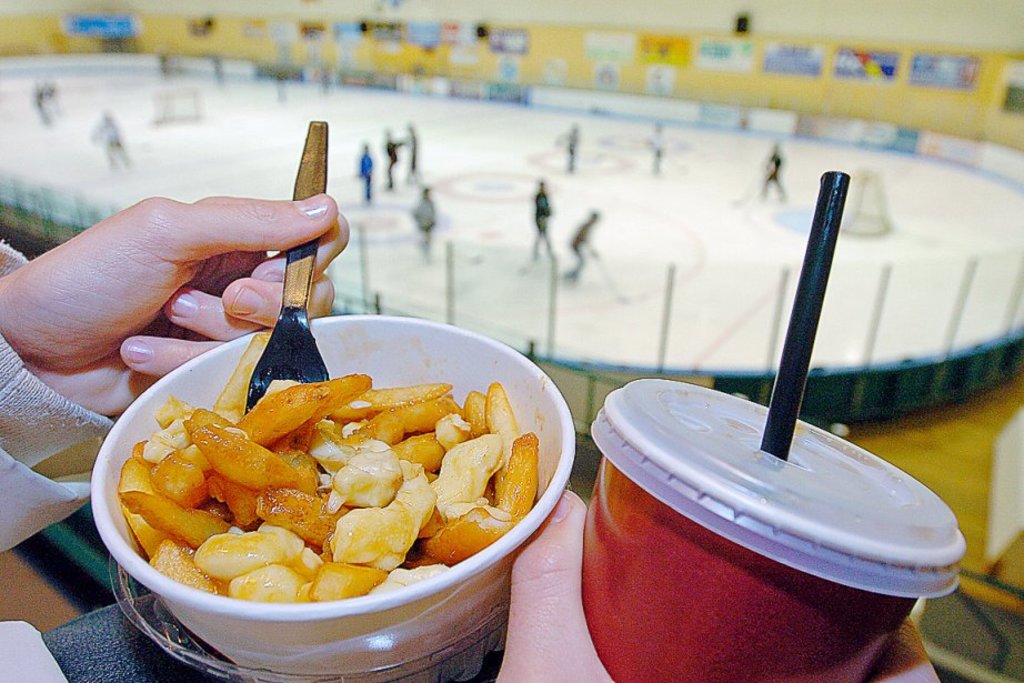 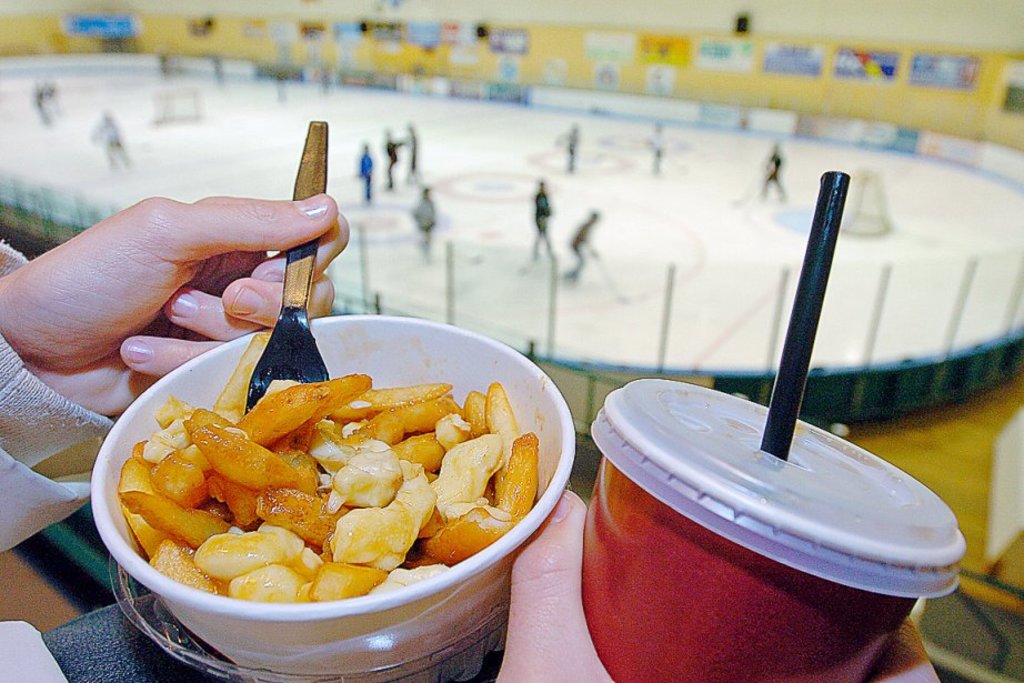 La malbouffe dans les arénas - QuestionnaireCOMPRENDREQui sont les destinataires de ce message?_______________________________________________________________Quelle est l’intention de communication de l’auteur?________________________________________________________________Quel est le point de vue de l’auteur? Justifiez votre réponse.________________________________________________________________Dans son message, l’auteur utilise plusieurs procédés pour donner son information. Donnez un exemple de chacun des procédés suivants.Exemples : _______________________________________________________Faits : __________________________________________________________Comparaison : _____________________________________________________ Témoignage : _____________________________________________________Quel est le ton utilisé par l’auteur? Justifiez.________________________________________________________________Démontrez que le message est informatif à l’aide de son organisation textuelle.________________________________________________________________________________________________________________________________________________________________________________________________L’auteur du message donne plusieurs explications qui justifient encore la présence de la malbouffe dans les arénas. Nommez une explication d’ordre culturel et une explication d’ordre économique.Culturel : ________________________________________________________________________________________________________________________________________________________________________________________________Économique : ________________________________________________________________________________________________________________________________________________________________________________________________INTERPRÉTERQue pensez-vous du retrait total de la malbouffe dans les arénas?________________________________________________________________________________________________________________________________________________________________________________________________________________________________________________________________________________________________________________________________RÉAGIRL’écoute de ce message vous a permis de vous informer sur la malbouffe dans les arénas et de vous forger une opinion. Quelle est votre réaction à ce sujet? Justifiez vos propos en vous appuyant sur vos connaissances, vos champs d’intérêt, vos expériences, vos repères culturels, vos valeurs et sur des éléments du message.________________________________________________________________________________________________________________________________________________________________________________________________________________________________________________________________________________________________________________________________________________________________________________________________________________________________________________________________________________________________________________________________________________________________________________________________________________________________________________________________________________________________________________________________________________________________________________________________________________________________________________________________Tâche 3	Lire pour se forger une opinion2 heuresPour en savoir davantage sur l’obésité chez les jeunes, lisez le texte «Le fléau du 21e siècle». CONSIGNESLisez le texte «Le fléau du 21e siècle».Lisez les questions.STRATÉGIE : Pendant votre lecture, annotez le texte. Notez :La source ;La thèse défendue ;Les faits (informations importantes, données statistiques, etc.) ; Les arguments (pour, contre) ;Les stratégies et les procédés utilisés pour convaincre le lecteur ou l’auditeur ;Tout autre élément jugé importantRépondez aux questions.Vous disposez de 2 heures pour réaliser cette tâche.Bonne lecture!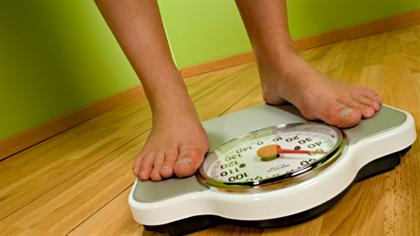 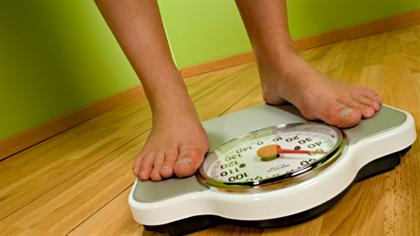 Le fléau du 21e siècleDenis DufresneLa Tribune, 17 novembre 2016ÉDITORIAL / Le Québec est-il en train de perdre la bataille contre l'obésité chez les jeunes?Il semble bien que oui pour le moment, car 12 ans après le rapport de l'Équipe de travail pour mobiliser les efforts en prévention, présidé par l'ancien maire de Sherbrooke, Jean Perrault, et le plan d'action gouvernemental qui a suivi, le taux d'obésité chez les jeunes de 12 à 17 ans a continué de progresser pour atteindre 9,4 pour cent en 2013, alors qu'il était de 1,8 pour cent il y a 30 ans.Le directeur national de la Santé publique, le Dr Horacio Arruda, parle même d'une « épidémie » d'obésité au Québec, soulignant que 18 pour cent de la population est aux prises avec ce problème et qu'il lui arrive même de diagnostiquer un diabète de type 2 chez des enfants, une maladie qui touchait auparavant seulement les 50 ans et plus.Résultat : au train où vont les choses, les coûts en santé risquent d'exploser pour soigner ces futurs adultes qui s'exposent à de sérieux problèmes comme l'hypertension, le diabète et les troubles cardio-vasculaires.Lors du Colloque estrien sur les saines habitudes de vie, en octobre dernier, Jean Perrault a lancé un nouvel appel à la mobilisation citoyenne et politique pour la promotion de saines habitudes de vie et la lutte à la sédentarité, alors que les élèves du secondaire passent aujourd'hui davantage de temps devant leur écran d'ordinateur qu'en classe.M. Perrault, qui parle d'un combat à finir « contre ce qui encourage et perpétue les mauvaises habitudes », réitère que les gouvernements doivent investir davantage en prévention et que l'industrie de la malbouffe doit mieux assumer ses responsabilités, quitte à la mettre au pas avec une taxe sur les boissons gazeuses et énergisantes, notamment.« Ça fait 12 ans qu'on le dit et on est en perte de vitesse! », déplore-t-il.Pourtant, les intentions étaient là en 2006 lorsque le gouvernement Charest avait lancé le « Plan d'action gouvernemental de promotion des saines habitudes de vie et de prévention des problèmes reliés au poids 2006-2012 », assorti d'un investissement de 400 millions $, dont la moitié provenait de la Fondation Chagnon.Le but était de ramener le taux d'obésité de la population à 2 pour cent en 2012 avec la collaboration d'organismes comme Québec en forme, ParticipACTION et Kino Québec, ce qui n'a pas été réalisé.Malheureusement, le gouvernement Couillard semble avoir abandonné la lutte : pour l'exercice 2016-2017, à peine deux pour cent du budget de la santé est alloué à la prévention, tandis que la nouvelle politique de prévention en santé est assortie d'un budget de 76 millions $... sur 10 ans, soit moins d'un dollar par citoyen.Le commissaire au développement durable avait même noté en 2015 que le ministère de la Santé n'avait pas assumé le leadership nécessaire pour la promotion d'une saine alimentation ni établi de stratégie pour améliorer la qualité nutritive des aliments.Le surpoids et l'obésité sont en grande partie évitables, selon l'Organisation mondiale de la santé, mais la prévention de cette maladie chez les jeunes exige financement et volonté politique.Les parents doivent aussi inciter leurs enfants à mieux se nourrir et à faire de l'activité physique, malgré la publicité, la présence aberrante de chaînes de restauration rapide à proximité des écoles et la malbouffe dans les arénas.L'État n'a certes pas tous les pouvoirs, surtout devant les multinationales qui n'ont que faire de la santé des consommateurs.Mais, qu'attend le gouvernement du Québec, dont le premier ministre était responsable de la Santé en 2006, pour réinvestir en prévention et mobiliser les ministères, les organismes et les citoyens dans ce combat?Le fléau du 21e siècle - QuestionnaireCOMPRENDREQui sont les destinataires?________________________________________________________________________________________________________________________________________________________________________________________________Quelle est la thèse défendue par l’auteur?________________________________________________________________________________________________________________________________Quel ton est employé par l’auteur?________________________________________________________Quelles sont les marques de modalité qui vous ont permis de le découvrir?________________________________________________________________________________________________________________________________________________________________________________________________________________________________________________________________________________________________________________________________________________________________________________________________Justifiez comment ce ton peut influencer les lecteurs.________________________________________________________________________________________________________________________________________________________________________________________________________________________________________________________________________________________________________________________________Identifiez 2 arguments utilisés par l’auteur et indiquez sur quoi ils sont fondés.Argument 1 : ________________________________________________________________________________________________________________________________Fondement :________________________________________________________________________________________________________________________________Argument 2 :	________________________________________________________________________________________________________________________________Fondement :	________________________________________________________________________________________________________________________________ Comment l’auteur conclut-il son texte? (résumé / énoncé incitatif / rappel de l’opinion)________________________________________________________________________________________________________________________________________________________________________________________________________________________________________________________________ 	Expliquez comment cela peut convaincre les lecteurs.________________________________________________________________________________________________________________________________________________________________________________________________________________________________________________________________________________________________________________________________INTERPRÉTER Expliquez le sens des organisateurs textuels suivants :Pourtant (par. 8) : ________________________________________________________________________________________________________________________________________________________________________________________________Mais (par. 12) :________________________________________________________________________________________________________________________________________________________________________________________________RÉAGIRLa lecture de ce texte vous a permis de vous informer sur l’obésité chez les jeunes et de vous forger une opinion. Quelle est votre opinion? Justifiez vos propos en vous appuyant sur vos connaissances, vos champs d’intérêt, vos expériences, vos repères culturels, vos valeurs et sur des éléments du texte.________________________________________________________________________________________________________________________________________________________________________________________________________________________________________________________________________________________________________________________________________________________________________________________________________________________________________________________________________________________________________________________________________________________________________________________________________________________________________________________________________________________________________________________________________________________________________________________________________________________________________________________________________________________________________________________________________________________________________________________________Tâche 4	Écrire pour exprimer son opinion 2 heures et 30 minutesDepuis un certain temps, on s’inquiète de la consommation d’aliments mauvais pour la santé chez les jeunes, plus particulièrement lorsqu’ils vont à l’école.  Certaines personnes pensent que la présence de restaurants servant des aliments comme les frites, les hamburgers et les pizzas sont à blâmer et qu’on devrait les interdire près des écoles. Après avoir lu les textes «Se préparer à la jungle» et «Le fléau du 21e siècle» et obtenu des renseignements sur l’obésité chez les jeunes, vous exprimez votre opinion à ce sujet. CONSIGNESVous devez rédiger une lettre d’opinion de 500 mots.Afin de vous préparer à faire votre lettre d’opinion, vous devez lire les textes suivants et remplir une feuille de notes qui sera approuvée par votre enseignant(e).  Celle-ci vous sera remise pour l’étape de la rédaction.  Votre feuille de notes devra être rédigée sous forme télégraphique, c’est-à-dire en mots-clés ou avec de courtes expressions. Aucune phrase complète ne sera acceptée sauf pour les citations qui devront être clairement identifiées à l’aide de guillemets. N’oubliez pas d’indiquer la source.Pendant votre lecture, vous devez annoter le texte.Informez-vous sur l’auteur du document consulté.Informez-vous sur la source d’où est tiré le document.Reformulez dans vos mots la thèse avancée dans le document.Relevez les arguments utilisés pour appuyer la thèse.Relevez des citations (opinions d’experts, statistiques, références, exemples, etc.) qui pourraient vous être utiles lors de la rédaction de votre texte.Dossier de lecture :Normandin, Pierre-André. «Laval renonce à interdire la malbouffe près des écoles». La Presse, 31 août 2016 http://www.lapresse.ca/actualites/education/201608/31/01-5015756Pelchat, Pierre. «La malbouffe demeure inquiétante chez les jeunes». Le Soleil, 22 octobre 2012. http://www.lapresse.ca/le-soleil/actualites/sante/201210/22/01-4585902«Le cerveau préfère la malbouffe.» La Presse canadienne, 20 octobre 2014. http://ici.radio-canada.ca/nouvelle/690023/choix-aliments-malbouffe-etude-quebecoiseProulx, Geneviève. «Interdire la malbouffe près des écoles : mauvaise idée, croient les restaurateurs de Drummondville.» http://ici.radio-canada.ca/nouvelle/723951/Bérubé, Stéphanie. «La malbouffe près des écoles attire les élèves. » La Presse, 14 octobre 2015.  http://www.lapresse.ca/vivre/sante/nutrition/201510/14/01-4909590Vous avez droit à un dictionnaire, à une grammaire et à un ouvrage de référence en conjugaison.Vous disposez de 2 heures et 30 minutes pour réaliser cette tâche.Brouillon________________________________________________________________________________________________________________________________________________________________________________________________________________________________________________________________________________________________________________________________________________________________________________________________________________________________________________________________________________________________________________________________________________________________________________________________________________________________________________________________________________________________________________________________________________________________________________________________________________________________________________________________________________________________________________________________________________________________________________________________________________________________________________________________________________________________________________________________________________________________________________________________________________________________________________________________________________________________________________________________________________________________________________________________________________________________________________________________________________________________________________________________________________________________________________________________________________________________________________________________________________________________________________________________________________________________________________________________________________________________________________________________________________________________________________________________________________________________________________________________________________________________________________________________________________________________________________________________________________________________________________________________________________________________________________________________________________________________________________________________________________________________________________________________________________________________________________________________________________________________________________________________________________________________________________________________________________________________________________________________________________________________________________________________________________________________________________________________________________________________________________________________________________________________________________________________________________________________________________________________________________________________________________________________________________________________________________________________________________________________________________________________________________________________________________________________________________________________________________________________________________________________________________________________________________________________________________________________________________________________________________________________________________________________________________________________________________________________________________________________________________________________________________________________________________________________________________________________________________________________________________________________________________________________________________________________________________________________________________________________________________________________________________________________________________________________________________________________________________________________________________________________________________________________________________________________________________________________________________________________________________________________________________________________________________________________________________________________________________________________________________________________________________________________________________________________________________________________________________________________________________________________________________________________________________________________________________________________________________________________________________________________________________________________________________________________________________________________________________________________________________________________________________________________________________________________________________________________________________________________________________________________________________________________________________________________________________________________________________________________________________________________________________________________________________________________________________________________________________________________________________________________________________________________________________________________________________________________________________________________Version définitive__________________________________(titre)________________________________________________________________________________________________________________________________________________________________________________________________________________________________________________________________________________________________________________________________________________________________________________________________________________________________________________________________________________________________________________________________________________________________________________________________________________________________________________________________________________________________________________________________________________________________________________________________________________________________________________________________________________________________________________________________________________________________________________________________________________________________________________________________________________________________________________________________________________________________________________________________________________________________________________________________________________________________________________________________________________________________________________________________________________________________________________________________________________________________________________________________________________________________________________________________________________________________________________________________________________________________________________________________________________________________________________________________________________________________________________________________________________________________________________________________________________________________________________________________________________________________________________________________________________________________________________________________________________________________________________________________________________________________________________________________________________________________________________________________________________________________________________________________________________________________________________________________________________________________________________________________________________________________________________________________________________________________________________________________________________________________________________________________________________________________________________________________________________________________________________________________________________________________________________________________________________________________________________________________________________________________________________________________________________________________________________________________________________________________________________________________________________________________________________________________________________________________________________________________________________________________________________________________________________________________________________________________________________________________________________________________________________________________________________________________________________________________________________________________________________________________________________________________________________________________________________________________________________________________________________________________________________________________________________________________________________________________________________________________________________________________________________________________________________________________________________________________________________________________________________________________________________________________________________________________________________________________________________________________________________________________________________________________________________________________________________________________________________________________________________________________________________________________________________________________________________________________________________________________________________________________________________________________________________________________________________________________________________________________________________________________________________________________________________________________________________________________________________________________________________________________________________________________________________________________________________________________________________________________________________________________________________________________________________________________________________________________________________________________________________________________________________________________________________________________________________________________________________________________________________________________________________________________________________________________________________________________________________________________________________________________________________________________________________________________________________________________________________________________________________________________________________________________________________________________________________Pratiquer l’oral – Raconte-moi!La prosodie est la manière de parler. Bien respecter les éléments paraverbaux permet de rendre vivante et intéressante toute intervention orale.Objectif : Travailler les éléments prosodiquesTâche :  Lisez les différents messages en tenant compte des éléments prosodiques     (le rythme, le ton, le débit, le volume, la prononciation) Vous disposez de 15 minutes pour choisir votre message (1, 2, 3 ou 4), le lire et préparer votre intervention orale.Lisez le message que vous avez choisi devant vos camarades de classe (voir grille de rétroaction à la page 35)Vous pouvez répéter l’activité.Raconter une histoire drôleAu beau milieu de l'Altantique Nord, un chalutier vient de faire naufrage.Dérivant à bord de leur canot de sauvetage, les marins commencent à crever de froid, de faim et de soif lorsqu'un gigantesque paquebot les repère enfin.Le commandant du paquebot dit à son équipage:Faites vite, montez ces naufragés à bord et donnez-leur à boire, à manger et de quoi se réchauffer.Quand les pêcheurs sont à bord du paquebot, le commandant les accueille :Vous avez de la chance que notre bateau passait par-là, je vous souhaite la bienvenue à bord du Titanic!Source : www.onsemarre.comRétroaction?Raconter un suspenseIl est là, devant moi, le grand type au crâne dégarni, la brute aux mains puissantes, celui qui a assassiné ma sœur. Il me regarde, impassible, malgré le revolver que je serre dans ma main.Il est venu à l’enterrement de notre père, réclamer son dû, l’héritage que lui, le bâtard, revendiquait. Ma sœur voulait discuter, elle voulait comprendre. « Nous sommes ensemble maintenant, réunis par sa mort. Nous pouvons essayer de rattraper le temps perdu, partager, apprendre à nous connaître ! » De bien belles paroles. Mais il voulait tout, sans partage. Il réclamait son dû pour trente ans sans amour. Elle a parlé et parlé encore, l’insolente, la préférée. Alors il l’a tuée.Maintenant il est là, devant moi. On dirait qu’il sourit. Je serre la crosse froide, mon doigt cherche la détente. Il bouge à peine. Quand je brandis mon arme devant son visage, il brandit la sienne au même instant, à quelques centimètres de mon front. Je le regarde, sans ciller. Et je tire. Le miroir se brise et j’éclate de rire.Source : short-edition.comLire une petite annonceMagnifique maison d’inspiration scandinave. Aucun voisin à l’arrière. Grand terrain tout aménagé, piscine creusée. Le sous-sol est entièrement fini avec deux chambres fermées. 4 salles de bain et thermopompe.Lire un poèmeCe fut un grand Vaisseau taillé dans l'or massif:
Ses mâts touchaient l'azur, sur des mers inconnues;
La Cyprine d'amour, cheveux épars, chairs nues
S'étalait à sa proue, au soleil excessif.Le vaisseau d’or, Émile NelliganRaconte-moi! – Grille de rétroactionTâche 5	Prendre la parole pour convaincre1 heureVous êtes maintenant à la dernière étape de cette situation. Dans votre prise de parole, vous devez :témoigner de votre compréhension de textes argumentatifs;donner votre interprétation;faire part de votre réaction aux textes lus.CONSIGNESVous devez prendre la parole individuellement (5 minutes) et en interaction (10 minutes).Vous devez rédiger un aide-mémoire.Votre aide-mémoire devra être rédigé sous forme télégraphique, c’est-à-dire en mots-clés ou avec de courtes expressions. Aucune phrase complète ne sera acceptée sauf pour les citations qui devront être clairement identifiées à l’aide de guillemets. N’oubliez pas d’indiquer la source.Vous disposez de 1 heure pour réaliser cette tâche.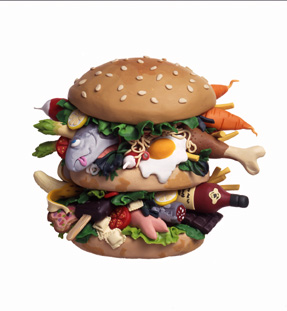 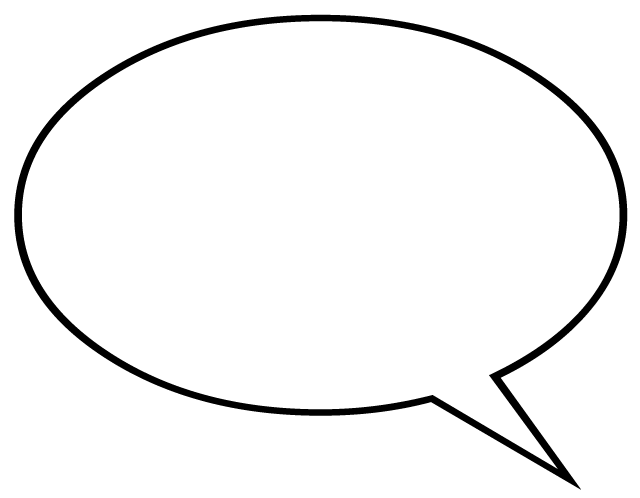 Aide-mémoire____________________________________________________________________________________________________________________________________________________________________________________________________________________________________________________________________________________________________________________________________________________________________________________________________________________________________________________________________________________________________________________________________________________________________________________________________________________________________________________________________________________________________________________________________________________________________________________________________________________________________________________________________________________________________________________________________________________________________________________________________________________________________________________________________________________________________________________________________________________________________________________________________________________________________________________________________________________________________________________________________________________________________________________________________________________________________________________________________________________Les extraitsProblématiqueExtrait 1Extrait 2Extrait 3Les extraitsOUINONExtrait 1Extrait 2Extrait 3Cette fâcheuse tendance à vouloir protéger l'humain de tous les maux de la planète! Cette bulle que l'on crée autour de l'individu parce qu'il n'est pas assez responsable pour assumer ses choix! Parce que c'est ce qui est toujours au centre des différentes problématiques au Québec: le choix et ses conséquences. Où se situe la ligne entre cette liberté et la protection de l'individu et la société? Prenons aujourd'hui l'exemple de la dernière proposition d'interdire les restaurants «fast-food» autour des écoles. On protège qui? Et de quoi?Du côté de l'Association pour la santé publique, on propose d'avoir un rayon de 750 mètres autour des écoles dans lequel il serait interdit d'avoir un restaurant-minute qui offre la plupart du temps de la malbouffe. L'objectif est noble: protéger nos jeunes du fléau de l'obésité. Car on ne doit pas s'en cacher, il y a un problème d'obésité en Amérique du Nord. La solution de l'ASPQ compte sur le fait que nos ados seront trop «lâches» pour se déplacer au-delà du 750 mètres. Ça, c'est de la belle confiance en nos jeunes!À défaut de les faire bouger ou encore de les accompagner dans leurs choix, on va s'assurer qu'ils ne puissent plus aller dans les McDos de ce monde. Le problème de l'obésité, ce n'est pas qu'une question d'exposition à la malbouffe. C'est une question d'éducation, de responsabilité et de choix. Pourquoi toujours être dans l'interdit? Parce que c'est plus facile.La solution que l'on devrait adopter, c'est un bon cours d'éducation physique avec une partie théorique sur la nutrition. Rendre disponible l'information et laisser l'adolescent prendre sa décision. Pierre Lavoie n'a-t-il pas démontré l'efficacité de sa démarche auprès des jeunes?Notre rythme de vie est peut-être responsable de notre habitude à tout interdire. Quand on arrive le soir à la maison, est-ce que nous prenons le temps de planifier les lunchs des ados avec eux? De s'assurer qu'ils ne ressentiront pas le besoin de se tourner vers les restaurants? De sortir la malbouffe des écoles, c'est différent, c'est une excellente idée. Parce que l'établissement scolaire joue son rôle d'éducation en offrant des produits «bon pour la santé». Mais à l'extérieur de l'école, c'est la jungle bébé! Et personne ne peut protéger nos jeunes de la jungle. Il faut côtoyer le danger pour apprendre à vivre avec. Quand votre jeune sortira de l'école, qu'il prendra son premier appartement, qu'il aura accès à la jungle, croyez-vous qu'il ne se jettera pas dans les «fast-foods»? Pour la plupart d'entre eux, ce sera la solution facile à un budget souvent restreint. Les restaurants qui servent de la malbouffe sont attirants parce qu'ils sont généralement économiques, par le prix et le temps qu'on y gagne! L'interdiction n'amène pas de solution à l'éternelle question: qu'est-ce que l'on mange ce midi? Les jeunes ont faim de l'interdit, ils trouveront une autre façon d'avoir accès à la malbouffe.Si on écoute les différents groupes de pression au Québec, nos jeunes ne pourront plus conduire, boire de l'alcool, manger du «fast-food», avoir un cellulaire, une carte de crédit, un travail, etc. Je ne sais pas pour vous, mais lorsque j'ai pris mon premier appartement, je me suis senti bien démuni face à plusieurs situations de la vie courante. Les factures, l'épicerie, le crédit, les impôts, le travail... Je me suis fait piéger par beaucoup d'entre eux. Je n'étais pas prêt. Et ce n'est pas avec des interdits qu'on m'y aurait préparé. On doit retourner à la table à dessin et revoir comment on adresse ces différents problèmes avec nos jeunes. On devrait en discuter avec eux, autour d'un bon «Big Mac» ...Les chanteurs poussent d’ailleurs le ridicule jusqu’à donner des entrevues parsemées d’étonnants « whatever » ou « get the fuck of that ». Claude Gauvreau n’a pas demandé au peuple de parler exploréen et Michel Tremblay n’a jamais fait un fou de lui en s’exprimant comme la « grosse femme ». Le joual de Tremblay est une invention littéraire, ce qui n’empêche pas son auteur de s’exprimer dans une langue comprise de Dakar à Bruxelles.Argument 1 Fondement Argument 2 Fondement Argument 3 Fondement Les extraitsLes observationsExtrait 1Extrait 2Extrait 3Les extraitsDébitExtrait 1Extrait 2Extrait 3Les extraitsOUINONExtrait 1Extrait 2Extrait 3MessageCommentaires sur le volumeCommentaires sur le débitAutres commentaires (rythme, ton, prononciation)1234